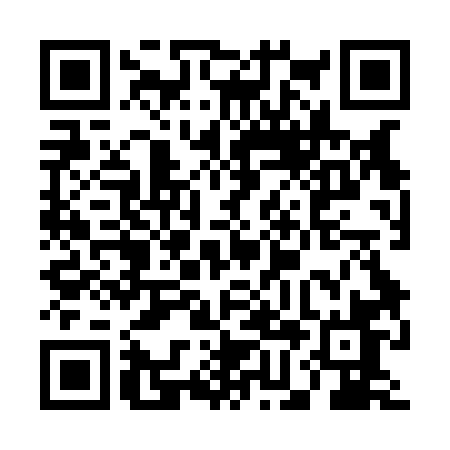 Prayer times for Dluzec Wielki, PolandWed 1 May 2024 - Fri 31 May 2024High Latitude Method: Angle Based RulePrayer Calculation Method: Muslim World LeagueAsar Calculation Method: HanafiPrayer times provided by https://www.salahtimes.comDateDayFajrSunriseDhuhrAsrMaghribIsha1Wed2:194:5812:335:438:0910:392Thu2:184:5612:335:448:1110:393Fri2:174:5412:335:458:1210:404Sat2:164:5212:325:468:1410:415Sun2:164:5012:325:478:1610:426Mon2:154:4812:325:488:1810:427Tue2:144:4612:325:508:2010:438Wed2:134:4412:325:518:2110:449Thu2:124:4212:325:528:2310:4410Fri2:124:4012:325:538:2510:4511Sat2:114:3812:325:548:2710:4612Sun2:104:3612:325:558:2810:4713Mon2:094:3512:325:568:3010:4714Tue2:094:3312:325:578:3210:4815Wed2:084:3112:325:588:3410:4916Thu2:074:3012:325:598:3510:5017Fri2:074:2812:326:008:3710:5018Sat2:064:2612:326:018:3910:5119Sun2:054:2512:326:028:4010:5220Mon2:054:2312:326:038:4210:5321Tue2:044:2212:326:038:4310:5322Wed2:044:2112:326:048:4510:5423Thu2:034:1912:326:058:4610:5524Fri2:034:1812:336:068:4810:5525Sat2:024:1712:336:078:4910:5626Sun2:024:1512:336:088:5110:5727Mon2:024:1412:336:098:5210:5728Tue2:014:1312:336:098:5410:5829Wed2:014:1212:336:108:5510:5930Thu2:004:1112:336:118:5610:5931Fri2:004:1012:336:128:5811:00